Забранява се къпането във водни обекти на територията на общината 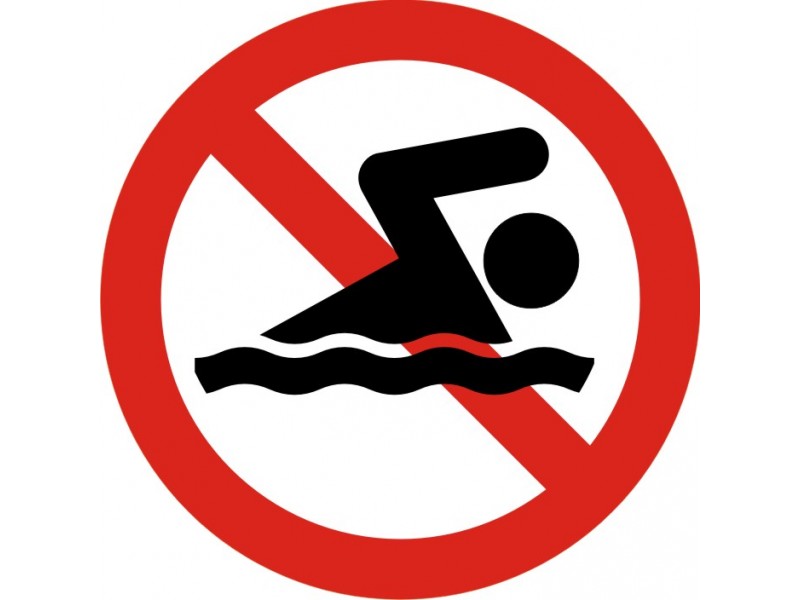       На 12 юни 2020 г., Кметът на община Симеоновград  издаде заповед, с която се забранява навлизане във всички водни обекти на територията на общината с цел къпане, плуване и практикуване на водни спортове.      Заповедта се издава да бъде осигурена безопасността на водните обекти за предотвратяване на инциденти и нещастни случаи.